					Finanzamt KleveAnmeldung „Praktikumstage – Was geht ab im Finanzamt“ Dienstag, 09. Juli 2019, 10.00 bis ca. 15.00 Uhr (Erwerber Fachoberschulreife) Mittwoch, 10. Juli 2019, 10.00 bis ca. 15.00 Uhr (Erwerber (Fach) Hochschulreife) (bitte einen Termin mit Doppelklick / Aktiviert bestätigen)Weitere Informationen gibt es nach dem Anmeldeschluss.Diese Datei bitte nach dem Ausfüllen an:Service@FA-5116.fin-nrw.desenden.Name, VornameAnschrift (Straße, Wohnort)Geburtsdatum MailadresseSchuleKlassemöglicher Schulabschluss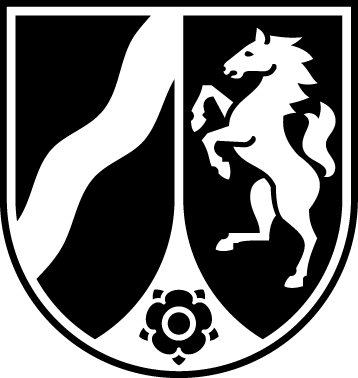 